О внесении изменений в законодательство Российской Федерации в сфере миграции Об организации работы по выдаче видов на жительство отдельным категориям иностранных граждан Миграционный пункт ОМВД России по Усть-Катавскому городскому округу напоминает, что предусматривается возможность получения вида на жительство в упрощенном порядке без оформления разрешения на временное проживание в отношении:           - иностранного гражданина, являющегося финалистом или победителем общероссийского конкурса, проводимого автономной некоммерческой организацией «Россия – страна возможностей»;        - иностранного гражданина, являющегося специалистом в сфере информационных технологий и заключившего трудовой договор или гражданскоправовой договор на выполнение работ (оказание услуг) с организацией, осуществляющей деятельность в области информационных технологий и получившей в порядке, установленном Правительством Российской Федерации, документ о государственной аккредитации организации, осуществляющей деятельность в области информационных технологий и получившей в порядке, установленном Правительством Российской Федерации, документ о государственной аккредитации организации, осуществляющей деятельность в области информационных технологий (за исключением организаций, имеющих статус резидента технико-внедрической особой экономической зоны), и членов его семьи. 
       Кроме того, для иностранного ИТ-специалиста и членов его семьи предусматривается дополнительное основание аннулирования ранее выданного вида на жительство в Российской Федерации.       Иностранный ИТ-специалист вправе осуществлять трудовую деятельность в Российской Федерации без оформления разрешительных документов, организации, заключившей с ним трудовой договор или гражданско-правовой договор на выполнение работ (оказание услуг), не требуется получение разрешения на привлечение и использование иностранных работников, при этом сохраняется обязанность уведомить территориальный орган МВД России о заключении (расторжении) трудового (гражданско-правового) договора.      Отметим, что участвовать в конкурсе могут не только соотечественники, но и иностранные граждане, в том числе иностранные студенты и выпускники российских вузов. Призом для самых успешных конкурсантов может стать получение вида на жительство в России или даже российский паспорт.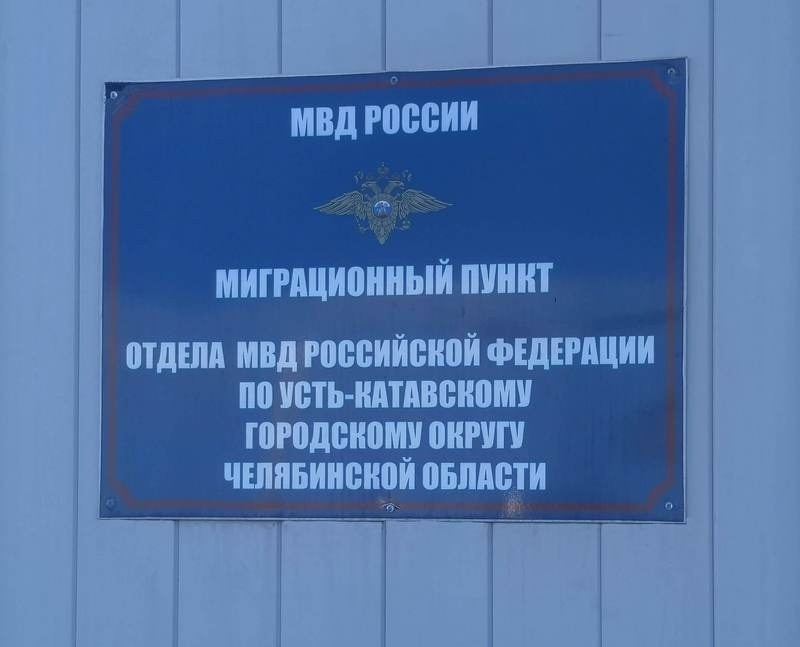 